COLLEGE ALBERT CAMUS	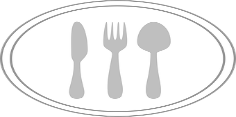 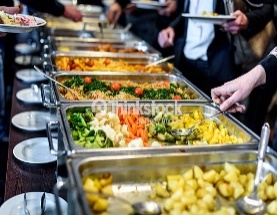 61800 TINCHEBRAYMENUS DU LUNDI 11 MARS AU VENDREDI 15 MARS 2019                      M. CHAMBON                                                                     Mme PELLERIN                                                                 M. DESSEAUX	                       Principal	                                                             Gestionnaire		Chef de cuisineMenus et préparation réalisés par l’équipe de cuisine du collège (sous réserve de modifications selon les approvisionnements) Toutes les viandes sont d’origine française	LundiMardiJeudiVendrediENTREESMini tresse au fromageSalade de blé multi légumesCarottes aux pommesTortilla de cruditésMacédoineCourgettes au curryRillettes de thon sur toastSalade de FrancfortChoux rouge vinaigretteTabouléSalade composéePamplemousse rosePLATSSauté de noix de joue de porc à la normandeAiguillette de colin multi graines Bœuf bourguignonRôti de veauRôti de dinde à la moutardeSauté de canardFish’n chipsEndives au jambonACCOMPAGNEMENTSPommes vapeurFlan de courgettesSemouleHaricots beurrePetits pois carottesPoêlée tajineRiz sauvageEpinards au beurre « frais du primeur »DESSERTSFromage ou yaourt             Nature sucréFlan vanilleCrème chocolat noisetteSalade de fruits fraisFruits au choixFromage ou yaourt nature SucréTarte ganache chocolat blanc framboiseMousse noix de cocoAbricots au siropFruits au choixFromage ou yaourt nature sucréTarte amandine aux poiresCrème mangues abricotsCompote de pommesFruits au choixFromage ou yaourt nature sucréFromage blanc Dessert du chefYaourt aromatiséFruits au choix